1.atpūtas vieta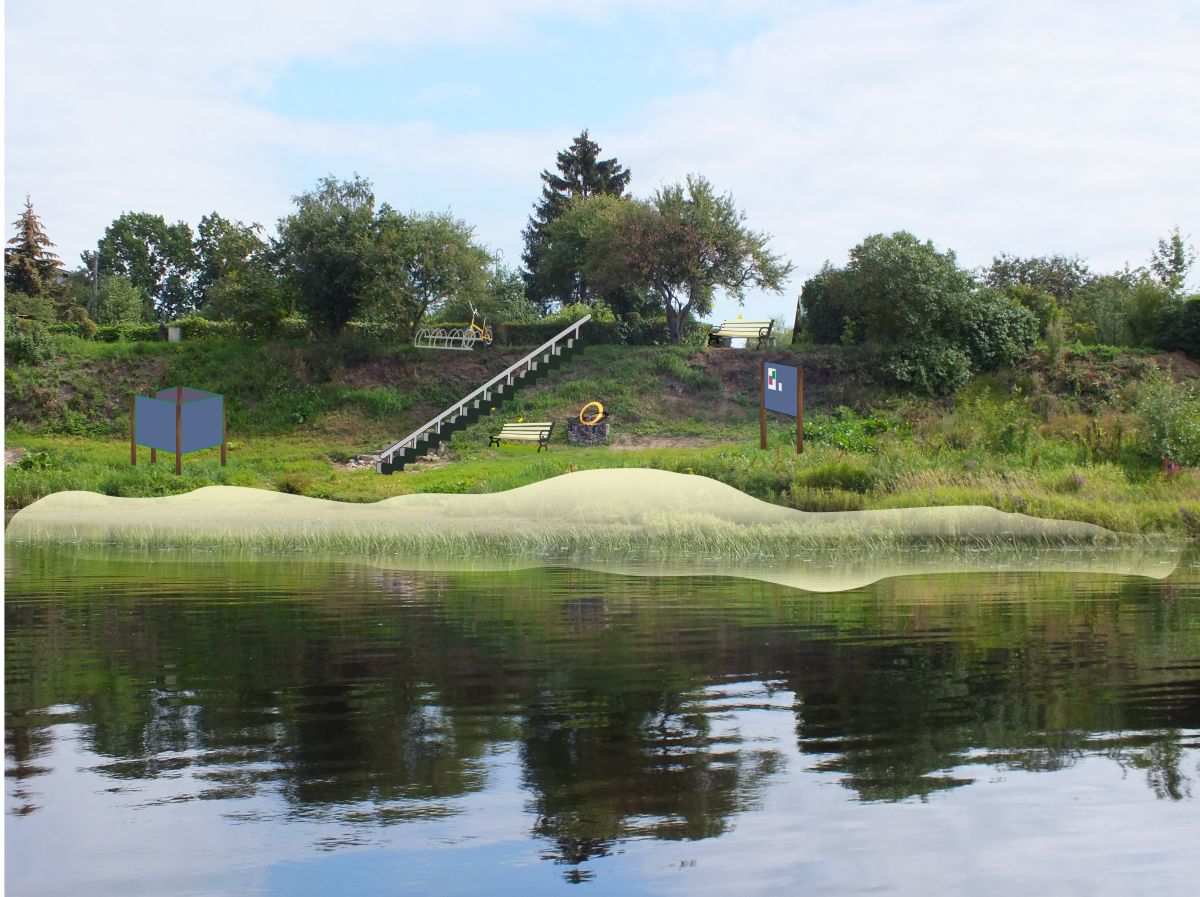 2.atpūtas vieta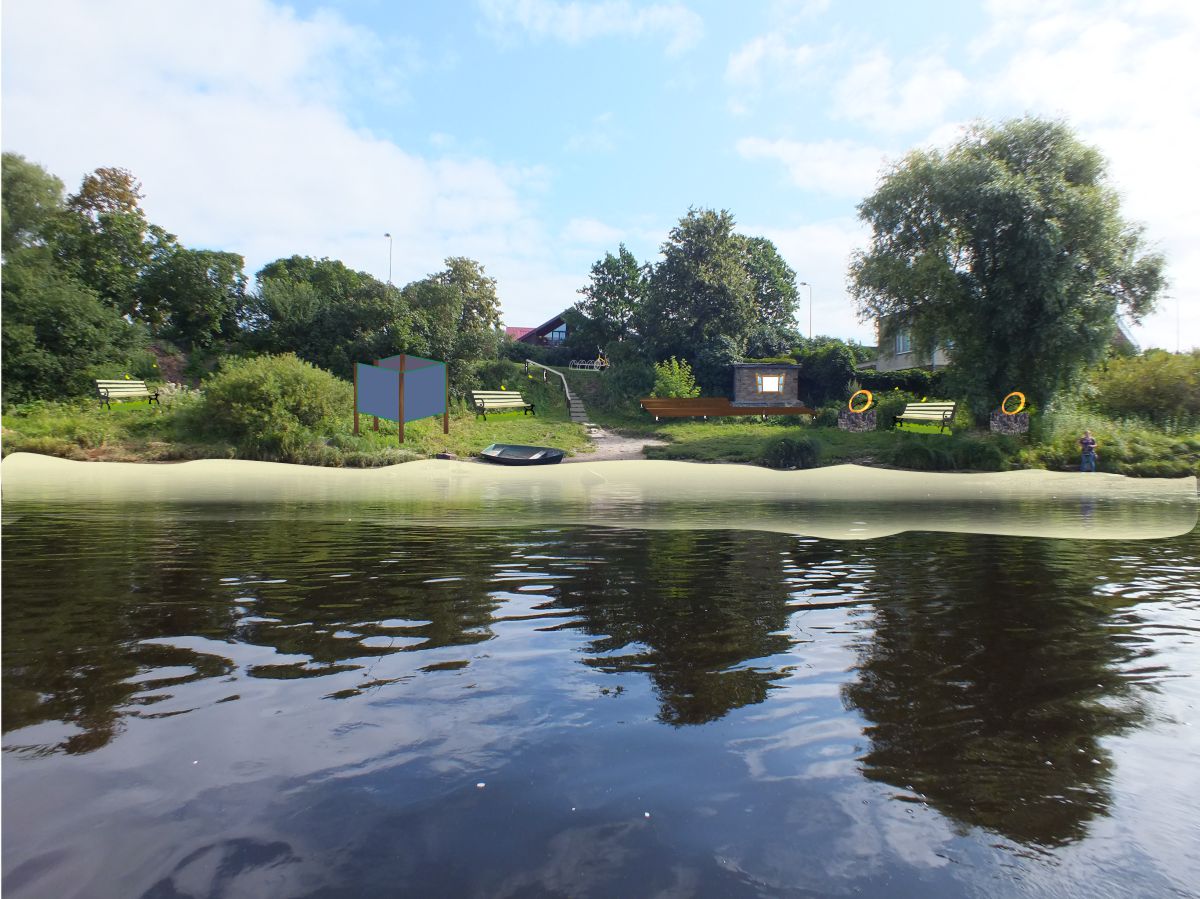 3.atpūtas vieta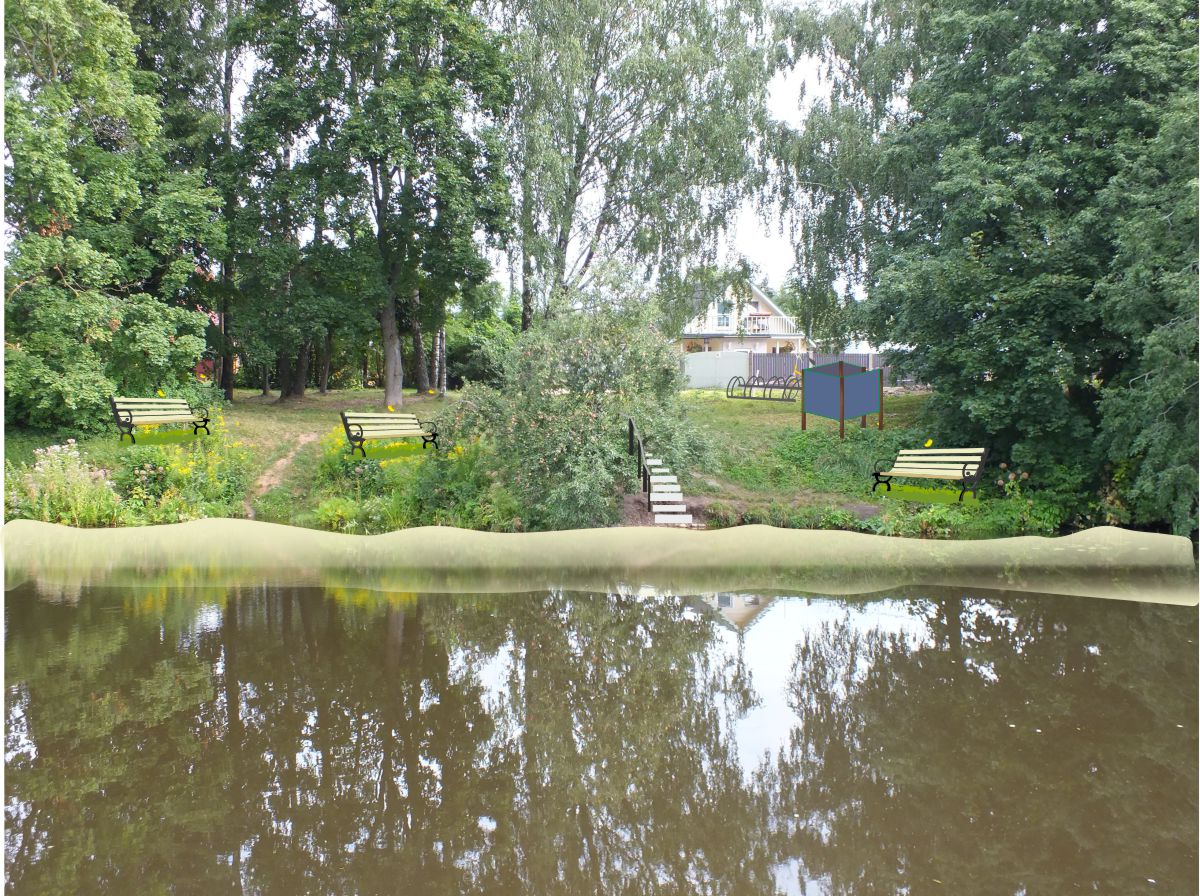 4.atpūtas vieta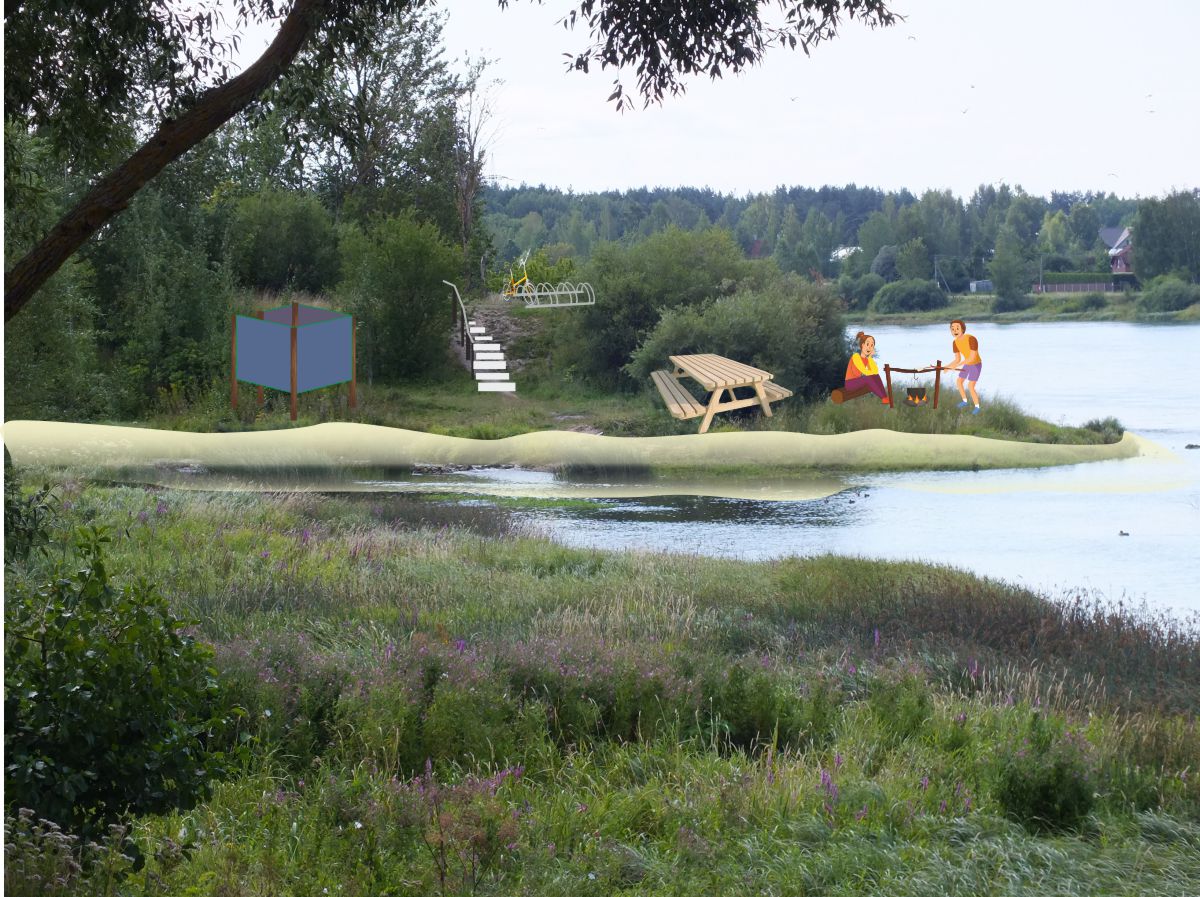 